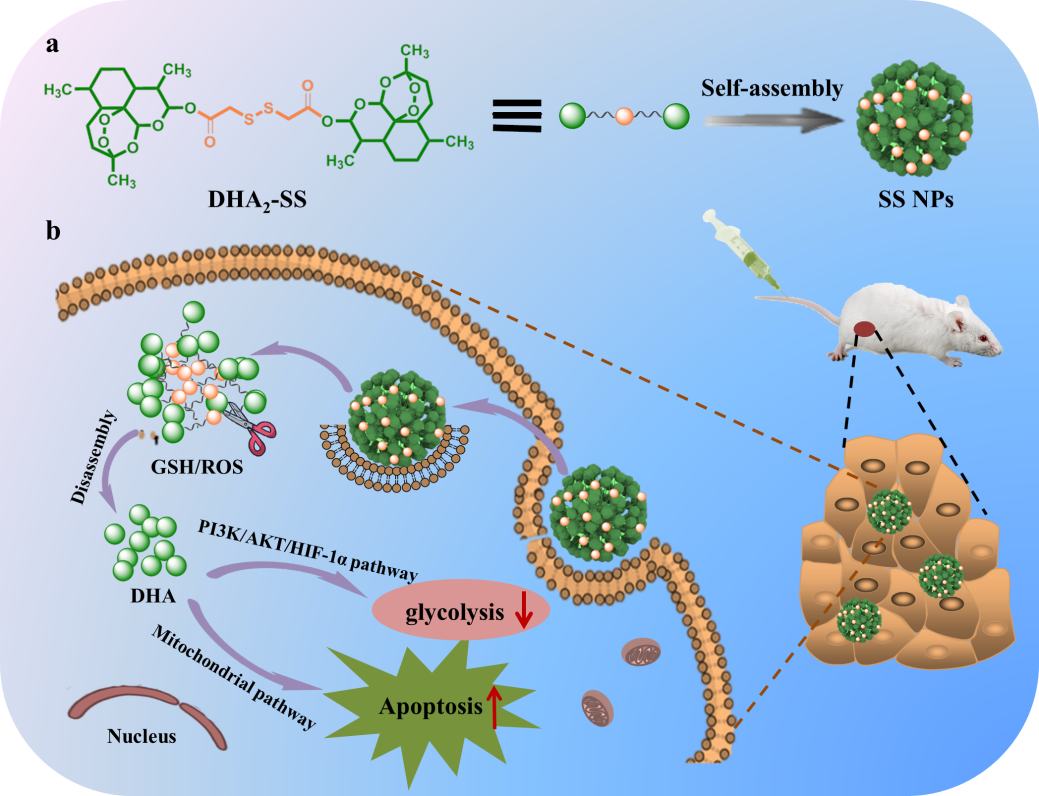 Scheme 1 Schematic illustration of (a) the construction of disulfide bond linker-bridged dihydroartemisinin dimeric prodrug nanoparticles (SS NPs) and (b) their application for antitumor therapy. 